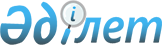 Об образовании избирательных участков по Бескарагайскому району
					
			Утративший силу
			
			
		
					Решение акима Бескарагайского района Восточно-Казахстанской области от 26 февраля 2015 года № 1. Зарегистрировано Департаментом юстиции Восточно-Казахстанской области 12 марта 2015 года № 3726. Утратило силу - решением акима Бескарагайского района Восточно-Казахстанской области от 23 ноября 2018 года № 4
      Утратило силу - решением акима Бескарагайского района Восточно-Казахстанской области от 23.11.2018 № 4 (вводится в действие по истечении десяти календарных дней после дня его первого официального опубликования).

      Примечание РЦПИ.

      В тексте документа сохранена пунктуация и орфография оригинала.

      В соответствии со статьей 23 Конституционного закона Республики Казахстан от 28 сентября 1995 "О выборах в Республике Казахстан", статьей 37 Закона Республики Казахстан от 23 января 2001 года "О местном государственном управлении и самоуправлении в Республике Казахстан", аким Бескарагайского района РЕШИЛ:

      1. Образовать избирательные участки по Бескарагайскому району согласно приложению.

      2. Контроль за исполнением настоящего решения возложить на руководителя аппарата акима Бескарагайского района Глазинского Т. Н.

      3. Настоящее решение вводится в действие по истечении десяти календарных дней после дня его первого официального опубликования. Избирательные участки по Бескарагайскому району Восточно-Казахстанской области
      Сноска. Приложение - в редакции решения акима Бескаргайского района Восточно-Казахстанской области от 24.11.2015 № 6 (вводится в действие по истечении десяти календарных дней после дня его первого официального опубликования). Избирательный участок № 438
      Село Карагайлы, улица М.Ауэзова, (дом без номера), здание дома культуры.

      Границы: улица Калинина дома № 1-20; улица Окятбрьская дома № 5-9, 15, 18-22, 25, 29, 31, 33, 37, 42, 44, 45, 47, 50, 51, 53, 57, 60, 62, 63, 64, 65, 71, 73, 75, 76, 80, 81, 83, 84, 85, 91, 92, 93, 94, 95, 96, 98, 100, 106, 108, 112, 114, 115, 116, 120, 124; улица Гагарина дома № 1-16, 18, 19, 20-25, 27-33; улица Баймуратова дома № 1-33, 6, 10-13, 13а, 14, 15, 16, 17, 19, 21; улица Ленина дома № 2, 3, 6, 9, 12, 13, 16, 18, 22, 23, 24, 25, 26, 28, 29, 31, 36, 37, 39, 41, 43, 45, 54, 60, 62, 64, 66, 68, 70, 74, 76, 78, 84, 88, 90, 94, 98, 100, 108, 110; улица М. Ауэзова дома № 1, 5, 6, 7, 8, 9, 10, 12, 16, 18, 19, 21, 22, 23, 24, 25, 26, 28, 30, 34, 40, 43, 45, 47, 49; улица 1 Мая дома № 1, 7, 8, 9, 11, 12, 13, 14, 15, 17, 18, 21-29, 32, 33, 34, 35, 36, 37, 40-43, 46, 50, 52, 54, 56; улица Лесная дома № 1, 3, 5, 7, 9, 12, 13, 15, 17, 18, 19, 20, 23, 27, 29, 31; улица Короткая дома № 1-5, 7, 8, 10, 12, 14, 16, 18; улица Новая дома № 1, 2, 3, 4, 5, 6, 7, 8, 9, 10, 11. Избирательный участок № 439
      Село Башкуль, улица Абая, дом № 40, коммунальное государственное учреждение "Башкульская средняя школа".

      Границы: улица Целинная дома № 1, 2, 4, 8, 10, 15, 16, 18, 22-26, 37-39; улица Абая дома № 1-20, 23, 25, 26, 27, 29, 31, 33, 35, 39; улица Озерная дома № 1-12, 14, 16, 24, 23, 25, 27, 28, 31, 35, 37, 39; улица Паровая дома № 1-3, 7, 8, 10, 12, 13, 14, 16, 20, 24, 26; улица Школьная дома № 1-15, 19, 21, 23, 25, 27, 29, 31. Избирательный участок № 440
      Село Букебай, улица Яблоневая, (дом без номера), здания филиала республиканского государственного учреждения государственного лесного природного резервата "Семей орманы".

      Границы: улица Яблоневая дома № 1-5, 10-13, 18; улица Тополевая дома № 4-6, 8-9, 10-11, 13, 15, 18, 19-22, 24, 25, 27, 29-33; улица Боровая дома № 1-4, 6, 7/1, 7/2, 8/1, 8/2, 11, 12, 14, 16, 18; улица Черемуховая дома № 1-7, 8-13, 19; улица Солнечная дома № 1, 2, 3, 4, 5, 6, 7, 8, 9, 11, 13, 17, 20, 21, 22, 23. Избирательный участок № 441
      Cело Бескарагай, улица М.Ауэзова, дом № 11, государственное коммунальное казенное предприятие "Районный дом культуры Бескарагайского района Восточно - Казахстанской области". 

      Границы: улица М.Ауэзова дома № 1 - 25, 4-14; улица М.Кайырбаева дома № 1-13, 2-20; улица Молодежная дома № 1, 2, 3; улица Тәуелсіздік дома № 3-53, 4-18; улица Абая дома № 9-59, 10-62; улица Гагарина дома № 1-33, 2-24; улица К.Калтаева дома № 7-79, 2-86; улица К.Рыскулбекова дома № 1-59, 2-42; улица С.Сейфуллина дома № 1-177, 4-156; улица Молдажанова дома № 1-193, 2-142; улица Баймуратова дома № 5-27, 8-20; улица И.С.Шевцова дома № 3-35, 4-34. Избирательный участок № 442
      Село Бескарагай, улица Елистратова, дом № 3, коммунальное государственное учреждение "Больше-Владимировская средняя школа".

      Границы: улица Ломоносова дома № 1-3; улица Автомобилистов дома № 1-13, 2-10; улица Молдажанова дома № 195-225, 144-176; переулок Дорожная дома № 1-3, 4; улица Елистратова дома № 5-7, 2-12; улица Пушкина дома № 1-19, 2; улица Западная дома № 1-13, 2-16; улица Строительная дома № 1-7, 2-6; улица С.Сейфуллина дома № 179-227, 160-240; улица К.Рыскулбекова дома № 61-103, 46-90; переулок Дорстроя дома №1, 2; улица Чапаева дома № 1-3, 2; улица Садовая дома № 1-3, 2-4; улица К.Калтаева дома № 101-157, 88-130; улица Трудовые резервы дома № 1, 2-6; улица М.Кайырбаева дом № 17-29, 22-54; улица Корнева дома № 1-13, 2-10; улица М.Ауэзова дома № 24-60, 27-79; улица Мира дома №1-3, 2-6; улица Шакарима дома № 3/1-3/12, 5, 4-20. Избирательный участок № 443
      Село Бегень, улица Ленина, дом № 40, коммунальное государственное учреждение "Бегенская средняя школа".

      Границы: улица Ленина дома № 1-6, 8-14, 16-18, 20, 22, 27, 29, 33-39, 41-52, 54, 55, 57-61, 76; улица Абая дома № 2-5, 7-10, 13-15, 17, 18, 21-22, 24, 26-40, 43, 45-62, 64-66, 70, 71, 73, 75, 77, 79, 81, 83, 84, 85, 87, 89, 91, 93, 107; улица Озерная дома № 5-7, 10-13, 15, 16, 20, 22-24, 26, 27, 29-39, 41-43, 46-48, 50-52, 54-56, 58, 60-64, 66, 68, 69, 85; улица Советская дома № 1-3, 13-19, 21, 25, 27-30, 32, 34, 36, 38, 40, 50, 52, 54, 63; улица Новая дома № 2-6, 9, 11, 16, 20, 22-28, 30, 34, 36, 38, 40, 42, 44, 46, 52, 54; улица Мира дома № 2-5, 7-8, 10, 12, 13, 15а, 15б, 16, 19, 24; улица 1 Мая дома № 1, 3-10, 13, 14, 16б, 17, 19, 21, 25, 28, 35, 37, 39, 40, 42, 48, 49. Избирательный участок № 444
      Село Жандос, (без наименований улицы и номера дома), фельдшерский пункт. 

      Границы: село Жандос, все дома. Избирательный участок № 445
      Бегенский лесхоз, улица Степная, (дом без номера), здания филиала республиканского государственного учреждения государственного лесного природного резервата "Семей орманы".

      Границы: улица Степная дома № 1, 2, 3, 4, 5, 6, 7, 8, 9, 10, 11, 12, 13, 14, 15, 16, 17, 18, 19; улица Ленина дома № 26, 27, 28. Избирательный участок № 446
      Село Глуховка, улица М. Маметова, дом № 2, коммунальное государственное учреждение "Глуховская средняя школа".

      Границы: улица Школьная дома № 1-7, 10, 11-12, 14-19, 20-24, 29, 30/1, 30/2, 32, 35-38, 41, 45, 47, 49; улица Урожайная дома № 2, 9, 11, 13, 15-18, 20, 23, 25, 26, 27, 28, 30, 31, 33, 38; улица Советская дома № 1, 7, 17, 19, 21, 23, 25, 26, 28, 30, 32, 34, 36; улица Гагарина дома № 2-5, 7-9, 10, 16, 18-22, 24-28, 30, 32, 33, 35, 37, 39, 52/1, 52/2, 56, 58; улица Абая дома № 1, 3, 4, 6, 7, 9, 11, 12, 14-18, 20-31, 33, 37, 38, 40, 41, 44, 45, 47, 49, 50, 51; улица Панфилова дома № 1, 2, 7, 9-14, 16-18, 19-22, 24, 25, 27-33, 38, 42, 46; улица Юбилейная дома № 1-24, 26, 28, 32, 34, 36, 40; улица 60 лет ВЛКСМ дома № 1-7, 9, 10-12; улица М. Маметова дома № 1, 3-5, 7, 9, 11, 13, 15, 17, 19, 21; улица Пионерская дома № 2, 3, 4, 5, 6, 7, 8, 9, 10, 11, 12, 13, 14; улица Новостройка дома № 1, 3, 5; улица Степная дома № 1, 3; улица Целинная дома № 2-7, 10, 11, 17, 19; улица Джамбула дома № 4, 6-13, 15-18, 20, 22, 24; улица Октябрьская дома № 2, 4, 6, 8, 10, 12; улица Свердлова дома № 2, 3, 4, 5, 7, 9, 11, 15, 17, 19, 21, 22, 23; улица А. Павлова дома № 1, 5, 7, 8, 9, 10, 12, 12а, 14. Избирательный участок № 447
      Село Жиланды, улица Ленина, дом № 31, коммунальное государственное учреждение "Жиландинская основная школа".

      Границы: улица Ленина дома № 1б, 1-3, 4/1, 4/2, 5/1, 5/2, 6, 7, 8, 9/1, 9/2, 10, 11, 12/1, 12/2, 13, 14/1, 14/2, 15, 16, 18/1, 18/2, 19, 20, 21, 23, 24/1, 24/2, 25, 26/1, 26/2, 27, 28/1, 28/2, 31, 33, 35, 37, 38, 39, 40, 41, 42, 43; улица Гагарина дома № 2, 3, 4, 4а, 5/1, 5/2, 6, 7, 8/1, 8/2, 9/1, 9/2, 10, 11, 12; улица Лесная дома № 1/1, 1/2, 2/1, 2/2, 3/1, 3/2, 4, 5/1, 5/2, 6, 7/1, 7/2, 8, 9, 10, 11, 12, 14/1, 14/2, 15, 16, 17, 18, 19, 20, 21/1, 21/2, 22/1, 22/2, 23, 24, 25, 26, 28, 31, 32, 33, 35, 36, 39; улица Абая дома № 1, 4/1, 4/2, 5/1, 5/2, 6, 7, 8, 9/1, 9/2, 11/1, 11/2, 12, 14, 15, 16, 17, 18, 19, 20, 21, 22, 23, 24/1, 25/1, 25/2, 26/1, 26/2, 27/1, 27/2, 29/1, 29/2; улица Советская дома № 2, 3, 4, 6, 7, 8, 9, 10/1, 10/2, 11, 12, 13, 15, 16/1, 16/2, 17, 18, 19, 21, 23. Избирательный участок № 448
      Село Стеклянка, улица Новостройка, (дом без номера), здание бывшей школы.

      Границы: улица Молодежная дома № 1-4, 19-26, 28-31, 33-35, 37, 39-50, 52-72, 75-79; улица Революции дома № 1-8, 15, 17-21, 25, 26, 28, 29, 40, 42-66; улица Новостройка дома № 1-14, 15, 17-39.  Избирательный участок № 449
      Село Берлык, улица Абая дом № 2, здание бывшей школы.

      Границы: улица Шакарима дома № 1-10; улица Абая дома № 1, 3, 4-17; улица Сейфуллина № 1-22. Избирательный участок № 450
      Село Белокаменка, улица 60 лет Октября, дом № 29, коммунальное государственное учреждение "Белокаменская основная школа".

      Границы: улица 60 лет Октября дома № 1, 2, 3, 4, 5, 17, 19, 21, 22, 24, 26, 27, 28, 30, 31/1, 31/2, 32, 33/1, 33/2, 34/1, 34/2, 35/1, 35/2, 36, 37/1, 37/2, 39/1, 39/2, 41/1, 41/2, 42, 43/1, 43/2, 45, 48/1, 48/2, 50, 52, 54/1, 54/2, 56/1, 56/2, 58/1, 58/2, 60/1, 60/2, 62/1, 62/2, 64/1, 64/2, 66/1, 66/2; улица Ленина дома № 2, 4, 5, 7, 12/1, 12/2, 14, 15, 19, 23/1, 23/2, 24, 27, 28, 29, 30, 31, 34, 35/1, 35/2, 40, 42 ,44, 50/1, 50/2, 52, 54, 56, 58/1, 58/2, 60/1, 60/2; улица Гагарина дома №: 1-3, 5, 7, 13, 15, 17, 20, 24, 27, 28, 29, 31, 35, 37, 38; улица Береговая дома № 2, 10, 12, 14, 18, 20, 21, 22. Избирательный участок № 451
      Село Долонь, улица 1 Мая, дом № 10, коммунальное государственное учреждение "Долонская средняя школа".

      Границы: улица Молодежная дома № 1, 1а, 2, 3, 3а, 4, 5, 5а, 7, 9, 31, 31а, 33, 33а, 34, 35, 35а; улица 50 лет ВЛКСМ дома № 3, 3а, 5, 5а, 7, 7а, 9, 9а, 10а, 11, 12, 12а, 13, 14, 14а, 16а, 20а, 22, 22а; улица Ивана Дица дома № 1, 2, 4, 7, 8, 9, 11, 12, 13, 15, 17, 19, 20, 20а, 23, 24, 24а, 25, 26, 27, 27а, 28, 28а, 30, 30а, 32; улица Целинная дома № 5, 7, 8, 9, 12, 13, 15, 16, 17, 18, 19, 21, 23, 25, 27; улица Амангельды дома № 5, 11, 15, 19, 29, 31, 36, 52; улица 25 лет Октября дома № 5, 6, 7а, 12, 15, 18, 19, 20, 23, 27, 28, 32, 38, 38а, 42; улица Советская дома № 4, 5, 8, 10, 10а, 16, 17, 17а, 19, 25, 31, 32, 33, 34, 37, 38, 40; улица Абая дома № 2, 13, 15, 17, 19, 28, 28а; улица Ленина дома № 2, 4, 5, 7, 8, 13, 14, 19, 20, 21, 54; улица 1 Мая дома № 3, 13, 14, 16, 18, 20, 23, 24, 25, 26, 28; улица Мира дома № 3а, 7, 9, 11, 17, 23; улица Дружбы дома № 1, 4, 5, 8, 9, 16; улица Лесная дома № 3, 5, 7; улица Дикопольского дома № 12, 14, 16, 18, 21; улица Береговая дом № 6; улица Новая дома № 1, 3, 5, 6, 10, 12, 13, 16. Избирательный участок № 452
      Село Бодене, улица Молдажанова, дом № 2, коммунальное государственное учреждение "Боденелинская средняя школа".

      Границы: улица Ш. Кудайбердиева дома № 2, 2а, 3, 3а, 4, 4а, 5/1, 5/2, 6, 6а, 8, 8а, 16/1, 16/2, 18/1, 18/2, 22, 24, 28; улица Молдажанова дома № 1, 2, 3, 5, 7, 9, 11, 13, 15; улица А. Кашаубаева дома № 11, 22, 24, 26, 28; улица Амангельды дома № 4, 9, 15, 18, 19, 20, 22, 43, 45, 47, 49, 51; улица А.Калигожа дома № 7, 14, 15, 19, 23, 25, 27, 28, 30, 32, 34, 35, 36, 43/1, 43/2, 47/1, 47/2; улица Абая дома № 12, 14, 15; улица Жамбыла дома № 1, 5, 8, 9, 9/1, 10, 11, 12, 13, 14, 16, 17, 19; улица Б. Момышұлы дома № 1, 2, 3, 14, 18; улица Баймуратова дома № 3, 3а, 5, 11, 15, 17, 17а. Избирательный участок № 453
      Село Мостик, улица Ленина, дом № 2а, здания филиала республиканского государственного учреждения государственного лесного природного резервата "Семей орманы".

      Границы: улица 50 лет Октября дома № 6а, 8, 8а, 12, 14, 14а, 16, 16а, 18, 18а, 22, 22а, 23, 23а, 25, 26, 26а, 27, 29; улица Боровая дома № 1, 2, 2а, 4, 5, 5а, 6, 7, 8, 11, 12, 12а, 13, 13а, 15, 15а, 17, 19, 21, 23, 26, 27, 29, 31; улица Ленина дома № 1а, 3, 4, 4а, 6, 6а, 5, 7/1, 7/2, 8, 8а, 9, 9а, 10, 10а, 11, 11а, 12, 12а, 13, 13а, 15, 15а, 17, 17а, 19, 23, 23а, 25, 26, 29, 31, 33, 44, 42; улица Комарова дома № 1, 3, 4, 4а, 8, 8а, 10, 12, 14, 16, 21; улица Спортивная дома № 2-5, 9, 11; улица Береговая дома № 1, 3. Избирательный участок № 454
      Село Черемушка, улица Школьная, дом № 50, бывшее здание школы

      Границы: улица Школьная дома № 20, 22, 25, 38, 42, 61, 63, 63а, 68, 74, 92; улица Ленина дома № 4, 9, 11, 19, 21, 38, 42, 52, 53, 58, 85, 89; улица Береговая дома № 6, 8, 18, 20, 28, 40, 52. Избирательный участок № 455
      село Канонерка, улица Маяковская, дом № 26, здания дома культуры.

      Границы: улица Кирова дома № 1/1, 1/2, 2/1, 2/2, 3/1, 3/2, 4, 5/1, 5/2, 6, 7, 9, 10, 11, 12, 13, 15, 16, 17, 19, 20, 21, 22, 25, 26, 27, 28, 29, 31, 32, 36, 40, 42, 44, 46, 50, 54, 56, 64, 66, 67/1, 67/2, 68, 69/1, 69/2, 72, 74, 78; улица Пушкина дома № 2, 5, 7, 8, 9, 10, 13, 14, 15, 16, 17, 19, 20; улица М. Горького дома № 2, 3, 6, 7, 8, 9, 12, 13, 18, 19, 20, 24, 26, 27, 29, 30, 32, 33, 37, 41, 43; улица Ленина дома № 2/1, 2/2, 3, 4/1, 4/2, 5,6/1, 6/2, 7,8/1 ,8/2, 9, 10, 12, 14, 15, 18, 20, 21, 22, 24, 25, 26. 27, 29, 30, 31, 33, 34, 38, 39, 42, 44, 45, 47, 48, 49, 50, 51, 52, 57, 58, 59, 60, 61, 62, 63, 64, 65, 66, 67, 68, 69, 70, 71, 72, 73, 73а, 74, 75, 76, 78, 80, 81, 82, 83, 84, 85, 86, 89, 91, 92, 93, 94, 95, 96, 97, 100, 103, 104, 106, 107, 108, 110, 112, 116, 118, 120, 124, 128, 130, 136, 140, 142; улица Титова дома № 1, 2/1, 2/2, 3, 4/1, 4/2, 5, 6/1, 7, 8/1, 8/2, 9/1, 9/2, 10/1, 10/2, 11/1, 11/2, 12/1, 12/2, 14/1, 14/2, 15, 16/1, 16/2, 17/1, 17/2, 19/1, 19/2, 20, 21/1, 21/2, 22, 23/1, 23/2, 26, 27, 28, 31, 32, 33, 37, 38, 39/1, 39/2, 40, 42, 43/1, 43/2, 44, 45, 47; улица Пионерская дома № 24, 25, 26, 27, 28, 30, 31, 32, 34, 35, 36, 37, 41, 42, 43, 54, 62; улица Павлова дома № 1/1, 1/2, 6, 12, 17, 18, 19, 22, 25, 28, 30, 34, 36, 38, 40, 42, 44, 46, 48; улица Гагарина дома № 1, 2, 4/1, 4/2, 6, 7, 8/1, 8/2, 10, 12, 13, 16, 17, 18, 19, 21, 23, 26, 27, 28, 31, 32, 33, 35, 37, 41, 44, 47, 48, 50, 52, 54, 55, 57, 58, 59, 61, 62, 63, 64, 66, 68, 74, 78, 82, 88, 90, 92, 96, 102, 104, 106, 110, 112, 114, 116, 120, 122; улица Мичурина дома № 1/1, 1/2, 2, 3, 4, 5, 6, 7, 8, 9, 11, 14, 23; ул.Новая дома № 1, 2, 8, 14, 16, 20/1, 24, 26, 28; улица Куйбышева дома № 1, 3, 4, 5, 8, 9, 10, 11, 12, 13, 15, 16, 17, 19, 20, 23, 24, 25, 27, 31, 32, 33, 37; улица Восточная дома № 1, 3/1, 3/2, 5, 7/1, 7/2, 17/1, 17/2; улица Степная дома № 1, 2, 3/1, 3/2, 4, 5, 6, 7, 8/1, 8/2, 9/1, 9/2, 10/1, 10/2, 11, 12; улица Комсомольская дома № 1, 2, 6, 7, 7а, 8, 9а, 10, 11, 16, 19, 22, 23, 25, 26, 27, 28, 30, 31, 33, 34, 35, 39, 41, 44, 45, 46, 49, 51, 55, 57, 59, 61, 63, 65; улица Советская дома № 3, 5, 8, 10, 16, 19, 22, 24, 27, 28. 29, 30, 32, 33, 34, 35, 39, 45; улица Некрасова дома № 1а, 1/1, 1/2, 2/1, 2/2, 3/1, 3/2, 4/1, 4/2, 6/1, 6/2, 7, 8, 9, 11, 12, 13, 15, 16, 18, 20, 22, 24, 28; улица Молодежная дома № 3/1, 3/2, 5/1, 5/2, 7/1, 7/2, 8/1, 8/2, 9, 10/1, 10/2, 12; улица Чехова дома № 1, 3, 4, 8, 14, 13, 17, 20; улица Маяковского дома № 4, 5, 6, 8, 10, 14, 17, 18, 20, 25, 26, 28, 30, 32, 36; улица Абая дома № 1, 10, 12, 14, 16. Избирательный участок № 456
      Село Кара-Мурза, улица Лесная, дома № 21, коммунальное государственное казенное предприятие "Дом культуры". 

      Границы: улица Ленина дома № 1/1, 1/2, 2, 3,4/1, 4/2, 5/1, 5/2, 6/1, 6/2, 7/1, 7/2, 8/1, 8/2, 9, 10, 13/1, 13/2, 14/1, 14/2, 15/1, 15/2, 16/1, 16/2, 17/1, 17/2, 18, 19, 20, 21, 23, 25, 26/1, 26/2, 27, 28, 29, 31, 32/1, 32/2, 33, 30/1, 30/2; улица Лесная дома № 1/1, 1/2, 2/1, 3, 4, 5/1, 5/2, 6/1, 6/2, 8, 10/1, 10/2, 12/1, 12/2, 14/1, 14/2, 16/1, 16/2, 18, 20/1, 20/2; улица Пионерская дома № 1/1, 1/2, 2, 3, 5/1, 5/2, 7, 9/2, 11/1, 11/2, 13, 15; улица Новая дома № 1, 3, 5/1, 5/2, 7/1, 7/2, 9, 11, 13, 15/1, 15/2; улица Боровая дома № 2, 3/1, 3/2, 4/1, 4/2, 5, 6, 7, 11/1, 11/2; улица Абая дома № 3/1, 3/2, 4, 5, 6/1, 6/2, 7, 8/1, 8/2, 10; улица Мичурина дома № 1, 2/1, 2/2, 3/1, 3/2, 4, 5/1, 5/2, 7/1, 7/2, 9. Избирательный участок № 457
      Кардон Карабаш, (без наименований улиц и нумераций домов), здания филиала республиканского государственного учреждения государственного лесного природного резервата "Семей орманы".

      Границы: Кардон Карабаш, все дома. Избирательный участок № 458
      Село М-Владимировка, улица Ленина, дома № 18а, коммунальное государственное учреждение "Мало-Владимировская средняя школа".

      Границы: улица Елистратова дома № 1, 3, 5, 7, 9, 11, 13, 15, 17, 19, 21, 23, 25, 27, 29, 31, 33, 35, 37; улица Ленина дома № 1-6, 8-12, 16, 18-26, 28, 30, 32, 34, 38, 40-42, 46-48, 50, 57, 58, 60, 61, 62, 63, 65, 66, 67, 68, 70, 71, 73, 74, 76, 77, 78, 79, 80, 81, 82, 83, 84, 85, 86, 87, 88, 89, 90, 92, 93, 94, 96, 97, 101, 103, 105, 107, 109, 111, 115, 119, 121, 125, 129, 131, 133, 135, 137, 139, 141, 43, 145; улица Молодежная дома № 1, 2, 3, 4, 5, 6, 7, 9, 10, 11, 12, 15, 17; улица Лесная дома № 1-12, 14, 16, 18, 20, 22; улица Рабочий переулок дома № 1, 2, 3; улица Новая дома № 1-9, 10, 11, 12, 13; улица Крупская дома № 5, 8, 9, 10, 12, 13, 14, 16, 19, 21, 22, 26, 28, 29, 30, 33, 35, 36, 40, 43, 44, 45, 46, 48, 49, 52-59, 64, 65, 68, 69, 74, 73, 76, 78, 80, 83, 85, 97, 99, 101, 103, 109, 113, 117, 125, 127, 129; улица Гоголя дома № 1-3, 5, 7, 11, 13; улица Кирова дома № 3-6; улица Корнева дома № 1-7, 9-25, 28, 30, 33, 35-37, 39, 41, 42, 44, 46, 48, 49, 53; улица Почтовая дома № 1-2, 8, 10-17, 19, 23, 31, 32, 33, 34; улица Зеленая дома № 6, 13, 15, 17, 21, 23, 27, 29; улица Садовая дома № 1, 3, 5; улица Степная дома № 7, 13, 15; улица 1 мая дома № 2, 3, 7, 11; улица Горького дома № 1, 2, 4, 5, 6, 7-10, 12, 14, 15, 17, 19, 21, 23, 37, 39, 43, 45, 45а, 51, 53, 55, 57, 59, 61а, 63, 69; улица Школьная дома № 3, 4, 5, 8, 9, 10, 11, 14, 16; улица Гагарина дома № 5, 7, 8, 10, 14, 24, 26, 28, 52, 59, 64, 68, 69, 70; улица Калинина дома № 3, 4, 5, 19, 21, 23. Избирательный участок № 459
      Село Бозтал, (без наименований улиц и нумерации домов), коммунальное государственное учреждение "Березовская средняя школа".

      Границы: село Бозтал, все дома. Избирательный участок № 460
      Село Карабас, улица Чернышевского, дома № 11, коммунальное государственное учреждение "Семеновская средняя школа".

      Границы: улицы Куйбышева дома № 11-91, 2-70; улица Ленина дома № 1-95, 12-84; улица Гагарина дома № 7-49, 2-88; улица Пушкина дома № 1-109, 2-110; улица Абая дома № 1-49, 4а-36; улица Степная дома № 1-29; улица Кирова дома № 1-18; улица Ворошилова дома № 2-24; улица Буденого дома № 1-31; улица Чехова дома № 2-20; улица Гоголя дома № 1-25; улица Титова дома № 1-25; улица Чернышевского дома № 1-19; улица Целинная дома № 2-13; улица Молодежная дома № 1-14. Избирательный участок № 461
      Село Ундрус, улица М. Маметова, дом № 5, коммунальное государственное учреждение "Ундрусская средняя школа".

      Границы: улица А. Кашаубаева дома № 1-20; улица С. Сейфуллина дома № 1-14; улица 25 Парт съезда дома № 2-18; улица Габбасова дома № 1-29; улица Ергалиева дома № 1-37; улица Иманова дома № 1-61; улица Алтынсарина дома № 1-35; улица Абая № 3-35; улица Ауэзова дома № 1-39; улица Новая дома № 1-11. Избирательный участок № 462
      Семеновское лесничество, улица Абая, дом № 58, здания здания филиала республиканского государственного учреждения государственного лесного природного резервата "Семей орманы".

      Границы: улица Абая дома № 51-72. Избирательный участок № 463
      Донгулекское лесничество, улица Орманшылар, дом № 13, здания филиала республиканского государственного учреждения государственного лесного природного резервата "Семей орманы".

      Границы: улица Орманшылар дома № 1-20. Избирательный участок № 464
      Село Жетижар, улица Горького, дом № 22а, коммунальное государственное учреждение "Семиярская средняя школа".

      Границы: улица Горького дома № 11, 13, 15, 18, 21, 23, 24/1, 24/2, 25, 26/1, 26/2, 28, 38, 40; улица Степная дома № 2, 6, 11, 12, 14, 18, 19, 20, 21; улица Иманова дома № 2/1, 2/2, 3, 4, 8/1, 8/2, 13, 14/1, 15, 21, 22/1, 22/2, 23, 24/1, 25/1, 25/2, 26/1, 26/2, 29, 30, 31, 32, 34/1, 34/2, 36/2, 38/1, 38/2, 42, 43/1, 43/2, 44, 46, 48; улица Нуртазина дома № 1/1, 1/2, 2/1, 2/2, 4/1, 4/2, 5/1, 5/2, 6/1, 6/2, 7/1, 7/2, 8/1, 8/2, 9/1, 9/2, 10/1, 10/2, 12/1, 12/2, 13/1, 13/2, 14/1, 14/2, 16/1, 16/2, 17, 18/1, 18/2, 23/1, 23/2, 25, 28/1, 28/2; улица Береговая дома № 1, 3/1, 3/2, 4, 6, 8, 12/1, 12/2, 16, 18, 24, 26, 28; улица Мира дома № 1/1, 1/2, 2, 3, 4, 5/1, 8, 11, 12, 13, 18, 19, 20, 21, 22, 24, 25, 27; улица Ленина дома № 1, 2, 3, 4, 5, 9/1, 9/2, 11/1, 11/2, 14, 16, 19, 20, 23, 27, 31/1, 31/2, 33; улица Мелиораторов дома № 1/2, 2/1, 2/2, 5, 9/1, 9/2, 15; улица Каирбаева дома № 1/1, 2, 3/1, 3/2, 4, 6, 8/1, 8/2, 10/1, 10/2, 11, 12/1, 12/2, 14, 15, 19, 21, 26, 28; улица Абая дома № 1, 2, 3, 4, 6, 9, 11, 13, 15, 16, 33, 17, 18, 33; улица Крайняя дома № 2, 5, 6, 8, 9, 10, 11, 12, 14, 15, 16, 17, 18, 20, 22, 23, 25, 31, 33; Точка Байбура – 1 дом. Избирательный участок № 465
      Село Кривинка, улица Ленина, дом № 57, коммунальное государственное учреждение "Кривинская средняя школа".

      Границы: улица Лесная № 7/1, 7/2, 9, 9а, 13; улица Береговая № 2, 4, 6, 8, 10, 14, 18, 20, 22; улица Гагарина дома № 1, 3, 5, 7, 11, 13, 17, 24, 27, 28, 29, 30/1, 30/2, 32, 34, 35, 37, 41, 45, 47, 51, 54, 55, 56, 57, 58; улица Ленина дома № 2, 9, 11, 14, 20 ,23, 24, 28, 30/1, 30/2, 31, 36/1, 36/2, 37/1, 37/2, 44, 68, 74, 87; улица К. Маркса № 2, 4, 5, 7, 8, 10, 12, 13, 14, 15, 16, 18, 20, 23, 25; улица Чичканова дома № 1, 2, 3, 4, 7, 8, 9, 11, 12; улица Советская дома № 2/1, 2/2, 3, 5, 6/1, 6/2, 7, 8, 10, 12/1, 12/2, 14/1, 14/2, 16/1, 16/2, 18, 20, 21, 24/1, 24/2, 26, 30, 33/1, 33/2, 35, 41, 43, 44, 47/1, 47/2, 53/1, 53/2, 55/1, 55/2, 57/1, 57/2, 59/1, 59/2, 105/1, 105/2, 122/1, 122/2. Избирательный участок № 466
      Село Лесное, улица 3 квартал (без номера дома), библиотека.

      Границы: улица 1 квартал № б/н, 4, 5, 19, 23, 29, 31, 32; улица 2 квартал № 4, 7, 11, 20, 22, 24; улица 3 квартал дома № 1, 3, 7, 10/1, 10/2, 12, 21/1, 21/2, 22, 24, 25, 27; Точка Алтыбай 2 дома; точка Чемучкино 1 дом; Точка Мукатай 1 дом. Избирательный участок № 467
      Село Грачи, улица Абая, (без номера дома), коммунальное государственное учреждение "Грачевская начальная школа".

      Границы: улица Береговая дома № 1, 3, 5, улица Гагарина дома № 1/1, 1/2, 3/2, 4, 6, 7, 8, 9, 10/1, 11, 13; улица Абая дома № 1, 2/1, 2/2, 3, 4, 5, 6, 7, 8/1, 8/2, 9/1, 9/2, 12, 20; Грачевский лесхоз 5 домов. Избирательный участок № 468
      Село Ерназар, улица Школьная, дома № 3, коммунальное государственное учреждение "Сосновская средняя школа".

      Границы: улица Школьная дома № 1, 2, 3, 6, 7, 8, 10, 12, 14, 15, 17, 18, 19, 20, 21, 22, 24, 26, 30; улица Абая дома № 2, 4, 6, 8, 5, 7, 10, 12, 14, 18/1, 18/2, 22/1, 22/2, 21, 23, 26, 28, 30, 32, 34, 25, 27, 29, 35, 38, 42, 44; улица Тельмана дома № 1, 3, 4, 5, 6, 6а, 12, 14; улица Пушкина дома № 2, 3, 4, 5, 6, 7, 8, 9, 11, 12, 14, 16; улица Степная дома № 1, 3, 5, 9; улица Советская дома № 1, 3, 4, 5, 6, 7, 8, 10, 11, 13; улица Королева дома № 7, 8, 9, 10, 11, 13, 15, 17, 18, 19, 21, 22, 23, 24, 25, 26, 27, 29, 31, 32, 34, 35, 36, 38, 39, 40, 41, 42, 44/1, 44/2, 45, 48/1, 48/2, 49, 50/1, 50/2, 52, 54, 55, 57, 59, 61, 63, 67, 69, 71, 73, 77, 79, 81, 85, 87, 89, 91, 93, 95, 97, 99, 101, 103, 105, 107/1, 107/2, 111, 113; улица Ленина дома № 5, 7, 10, 11, 12, 13, 15а, 16, 17, 18, 20, 21, 22, 23, 26, 27, 28, 29, 30, 31, 32, 33, 36, 37, 38, 39, 41, 42/1, 42/2, 43, 44/1, 45/1, 45/2, 46, 50, 52, 53, 54, 55, 56, 58, 59/1, 59/2, 60, 61, 62, 63, 65, 66, 69, 70, 71, 72, 73, 75, 76, 78, 79, 80, 81, 83, 87, 91, 93, 95, 95а, 100, 102, 104, 106, 110, 111, 112, 114, 115, 121, 122, 123, 124, 126, 127, 129/1, 129/2, 130, 130а, 131/1, 131/2, 132, 133/1, 133/2, 135, 136, 137, 138, 139, 141, 143, 144, 145, 146, 147/1, 147/2, 148/1, 148/2, 149, 151, 154/1, 154/2; улица Чехова № 3, 4, 5, 6, 7, 8, 9, 10, 11, 12, 13, 15; улица Пионерская дома № 1, 2, 3, 5, 7, 9, 10, 11, 12, 13, 17, 19, 21; улица М. Горького дома № 1, 3, 4, 5, 7, 8, 11, 13, 17, 19; улица Мира дома № 1, 3, 4, 6, 11, 13, 14, 16, 18; улица 1 Мая дом № 1; улица Гагарина дома № 2, 3, 4, 5, 6, 9, 10, 11, 12, 13, 14, 15, 17, 19, 20, 21, 22, 23, 24, 25, 26, 28, 29, 31, 33, 35, 36, 37, 39, 41, 42, 44, 45, 46, 47, 48, 49, 50, 51, 52, 53, 55, 56/1, 56/2, 57, 61, 63, 64, 65, 70, 71, 75, 77, 81, 83, 89, 93, 95, 97; улица 50 лет СССР дома № 1, 5/1, 5/2, 6; улица К. Маркса дома № 12, 45, 47, 49. Избирательный участок № 469
      Село Коянбай, (без наименований улиц и нумераций домов), коммунальное государственное учреждение "Коянбайская средняя школа".

      Границы: улица Аблайхана дома № 1, 2, 6, 7, 10, 11/1, 11/2, 13, 15, 17, 18, 19, 20, 26, 28, 29/1, 29/2, 30, 32, 34, 35, 36, 37, 37а, 39, 40, 41, 42, 43, 46, 47, 48, 53, 57/1, 57/2, 57/3; улица Рыскулова дома № 1, 2, 4, 7, 8, 9, 10, 12, 13, 16, 18, 21, 24/1, 24/2, 26/1, 26/2, 27, 28/1, 28/2, 30, 31, 32, 33, 34, 35, 36, 38, 43, 44, 45, 46, 48, 52, 53, 60, 62, 64; улица Абая № 1, 3, 5/1, 5/2, 18, 20, 22, 31, 27, 25, 21; улица Сатпаева дома № 7, 5, 8, 10/1, 10/2, 12/1, 12/2, 13/1, 13/2, 14/1, 14/2, 15, 17, 19, 20/1, 20/2, 21, 22/1, 22/2, 23/1, 23/2, 24/1, 24/2, 25, 29/1, 31, 33; улица Джамбула дома № 2, 6; улица Кашаубаева дома № 1, 2/1, 2/2, 3, 4/1, 4/2, 5, 6/1, 6/2, 7, 8/1, 8/2, 10/1, 10/2, 12/1, 12/2, 11/1; улица Сейфулина дома № 1, 2, 4; улица Ч. Уалиханова дома № 5, 6/1, 6/2, 7, 8/1, 8/2, 10/1, 10/2, 11, 12/1, 12/2, 13, 14/1, 14/2, 15, 16/1, 16/2, 18/1, 18/2; улица Каирбаева дома № 1/1, 1/2, 2, 3/1, 3/2, 4, 5/1, 5/2, 6, 7, 8, 9, 10. Избирательный участок № 470
      Морозовский лесхоз, улица Куйбышева, дом № 22, здания филиала республиканского государственного учреждения государственного лесного природного резервата "Семей орманы".

      Границы: улица Куйбышева дома № 1/1, 1/2, 2, 3/1, 3/2, 4, 5/1, 5/2, 6, 7/1, 7/2, 8, 9/1, 9/2, 10, 11/1, 11/2, 13, 14, 16, 18, 15/1, 15/2, 17, 21, 26, 28, 30, 32, 27/1, 27/2, 29, 31/1, 31/2, 33/1, 33/2, 35/1, 35/2, 37/1, 37/2, 34, 36, 39/1, 39/2, 42, 46/1, 46/2, 43, 45, 47, 49, 51, 53, 57, 59/1, 59/2, 61, 50, 52, 56, 58; улица Лесная дома № 1, 2, 3, 4, 5, 6, 7, 8, 9, 10, 11, 12, 14, 16, 18, 20, 22; улица Боровая дома № 1, 2, 3/1, 3/2, 4, 5, 6; улица Кирова дома № 3, 4/1, 4/2, 4/3, 4/4, 5, 6, 8, 9, 11, 12/1, 12/2, 14, 15, 17, 18, 20, 21, 22, 23, 29, 37, 35, 33, 31. Избирательный участок № 1129
      Село Старая Крепость, улица Центральная, дома № 31, административное здание.

      Границы: улица Центральная дома № 3-5, 9, 11, 12, 14, 16, 19, 20, 24, 27, 28, 32, 34, 39, 42, 44, 47, 51, 52; улица Иртышская дома № 3, 5, 6, 15-17, 20-22, 24, 28, 32, 36, 40, 41, 43, 46; улица Лесная дома № 10, 22, 26, 28; улица Краевая дома № 4, 7. Избирательный участок № 1143 Избирательный участок № 1158
      Село Бескарагай, улица Партизанская, дом № 7, коммунальное государственное учреждение "Борасинская средняя школа-сад".

      Границы: улица Ж. Дастенова дома № 1-79, 2-72; улица Гоголя дома № 7-23, 2; улица Октябрьская дома № 1-17, 4-10; улица Заозерная, дома № 11-23, 12-26; улица Лесная дома № 1-9; улица Б-Момышұлы дома №1-41, 2-16; улица Болотная дом № 1; улица Некрасова дома № 1-9, 2-6; улица 8-Марта дома № 9-31, 2-28; улица Лермонтова дома № 1-9, 8-30; улица Советская дома № 1-11, 4-6; улица 40 лет Победы дома № 1-9, 2-10; улица Южная дома № 1-5, 2-12; улица Юность дома № 1-5 ; улица Желтоқсан дома № 1-19, 2-40; улица Ж.Жабаева дома № 1-89, 2-56; улица Короткая дома № 7-13, 6-12; улица Партизанская дома № 5, 8-36; улица Коммунальная дома № 1-7; улица Чехова дома № 2-46, 7-51; Цент
					© 2012. РГП на ПХВ «Институт законодательства и правовой информации Республики Казахстан» Министерства юстиции Республики Казахстан
				
      Аким района

Н. Сыдыков

      "СОГЛАСОВАНО":

      Председатель Бескарагайской

      районной территориальной

      избирательной комиссии

Б. Баталов

      "26" февраля 2015 года
Приложение к
решению акима
Бескарагайского района от
"26" 02 2015 года № 1